Základná škola s materskou školou Dávida Mészárosa  - Mészáros Dávid Alapiskola és Óvoda, Školský objekt 888, 925 32 Veľká Mača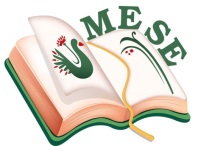 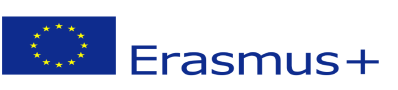 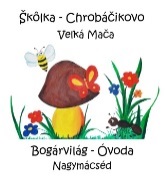 Názov projektu - a projekt címe: Mesével együtt segítsük az egészséget! Zmluva číslo – a szerződés száma: 2018 – 1- HU01 – KA229 – 047862_5Plán činnostiIV. Medzinárodné stretnutie partnerov Zúčastnená organizácia:Základná škola s materskou školou Dávida Mészárosa – Škôlka ChrobáčikovoDátum: 08.- 11.06. 2021Zúčastnené osoby:Anna RózsováSilvia BrédováMonika LanczováZákladná škola s materskou školou Dávida Mészárosa  - Mészáros Dávid Alapiskola és Óvoda,                                                       SPRÁVACieľ pracovnej cesty:REALIZÁCIA• Druhý deň, • Na tretí deň• Vo štvrtý deň, REFLEXIA:Vo Veľkej Mači, 12.06. 2021                                                                      Brédová Silvia                                                                                                                       Koordinátorka projektu                                                                                                                      .....................................................